Сьогодні поговоримо про родину. А саме, кого з родичів потрібно вказувати під час декларування у розділі “Інформація про членів сім'ї суб'єкта декларування”?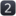 За законом, декларант має вказувати: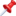 Дружину/Чоловіка. Тобто людину, яка перебуває в шлюбі з декларантом станом на 31.12.2020 року. При цьому Ваше спільне проживання з дружиною/чоловіком не має значення при декларуванні.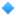 Дітей, які не досягли повноліття упродовж звітного періоду, незалежно від спільного проживання.А як щодо інших членів Вашої родини, наприклад, повнолітніх дітей, дідусів, бабусь, братів/сестер чи свекрухи? Чи потрібно їх включати в декларацію? 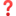 Не потрібно, за умови ви з ними НЕ проживаєте, НЕ пов’язані спільним побутом, НЕ маєте взаємних прав та обов’язків.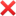 Якщо з членами родини, ви спільно проживаєте, пов’язані спільним побутом, маєте взаємні права та обов’язки станом на 31.12.2020 року або сукупно не менше 183 днів протягом року, то їх потрібно зазначити в декларації у розділі 2 “Інформація про членів сім'ї суб'єкта декларування”.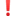 Зверніть увагу, що мають бути присутні всі три ознаки для запису членів родини в декларацію.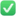 